GEZINSVRIENDELIJKE  HANDELSZAKENBEERST:	BAKKERIJ CHRISTINE 	Beerststraat 58		FINES SLAGERIJ	Wijnendalestraat 79	DIKSMUIDE:	BALLOON	Admiraal Ronarchstraat 8		BIZAAR JUNIOR	Stationsstraat 28	BLUE HOUSE 	De Breyne Peellaertstraat 11	CORNEILLIE SPORT	Admiraal Ronarchstraat 7	DIKSMUIDS BOTERHUIS	Gen. Baron Jacquesstraat 45		DJEZEMIEN	Stationsstraat 24		EL PASO	Vrijheidsplein 3		EVERAERT SNELSCHOENMAKERIJ	Koning Albertstraat 20		GUINY	Gen. Baron Jacquesstraat 59		INTERDECOR TRAVERS	Gen. Baron Jacquesstraat 30		JARSI	Gen. Baron Jacquesstraat 56		MATRASSENHUIS	IJzerlaan  - 44 B	OPTIEK DESCHEPPERE	Italiëplein 1E		OPTIEK SERRY	Gen. Baron Jacquesstraat 14	STANDAARD BOEKHANDEL	Gen. Baron Jacquesstraat 22		VERSYCK FIETSEN	Koning Albertstraat 46ESEN	BED EN BREAKFAST 	Cardijnlaan 1B 	KASTEELHOEVE	HOUTHULST:	SCHOENEN JADA	Terreststraat 4 B		ODAR TEXTIEL	Jonkershovestraat 55 AKAASKERKE:	FIETSEN CATRYSSE	Kaaskerkestraat 56	KEIEM:	KEIEMS VLEESPOTJE	Keiemdorpstraat 116	KLERKEN:	OPTIEK ROMMELAERE	Smissestraat 2MERKEM:	T CRUYDTHUIS	Westbroekstraat 96	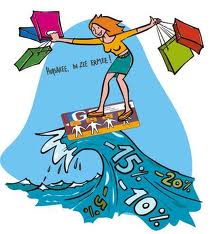 ZARREN:	LARTDUVIN,	Klerkenstraat 29 	LINGERIE LIBERTY 	Stadenstraat  20 	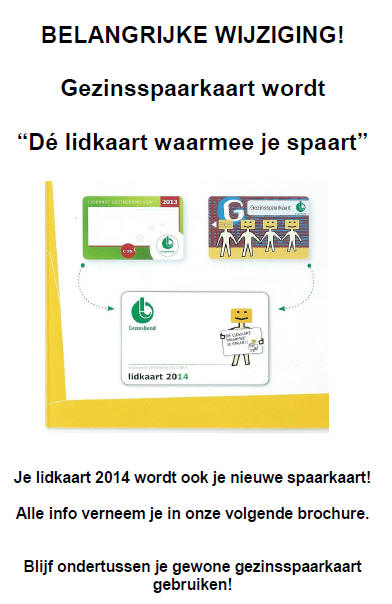 G E Z I N S B O N D  v.z.w.Gewest DiksmuideWerkgroep Gezinsspaarkaart